РОССИЙСКАЯ ФЕДЕРАЦИЯ  БЕЛГОРОДСКАЯ ОБЛАСТЬ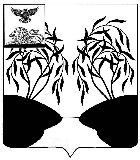 МУНИЦИПАЛЬНЫЙ СОВЕТ МУНИЦИПАЛЬНОГО РАЙОНА «РАКИТЯНСКИЙ РАЙОН» БЕЛГОРОДСКОЙ ОБЛАСТИ Третье заседание Муниципального совета Р Е Ш Е Н И Е от 30 ноября  2023 года                                                                                  № 11В соответствии со ст. 28 Федерального закона от 06 октября 2003 года               №131-ФЗ «Об общих принципах организации местного самоуправления в Российской Федерации», ст. 5.1. Градостроительного кодекса Российской Федерации, Уставом муниципального района «Ракитянский район», Муниципальный совет  р е ш и л:	1. Внести в решение Муниципального совета от  31 мая  2017 года № 6 «Об утверждении  положения о порядке проведения  публичных слушаний в Ракитянском районе»  следующие изменения:	1.1. В Положении о порядке проведения публичных слушаний в Ракитянском районе (далее – Положение), утвержденном указанным решением:- в главе 5 Положения:- п.5.6.2. изложить в следующей редакции:	«5.6.2. по проекту Генерального плана (в том числе по внесению изменений в Генеральный план) – не может превышать один месяц до дня опубликования заключения о результатах публичных слушаний;». - п.5.6.3. изложить в следующей редакции:	«5.6.3. по проекту Правил землепользования и застройки – не более одного месяца со дня опубликования проекта;».- п.5.6.6. изложить в следующей редакции:«п.5.6.6. по проекту планировки территории и проекту межевания территории, подготовленным в составе документации по планировке территории поселения на основании решения органа местного самоуправления – не менее 14 дней и не более 30 дней до дня опубликования заключения о результатах публичных слушаний;».- п.9.11.1. главы 9.1 изложить в следующей редакции:«9.11.1. В течение всего периода размещения на официальном сайте   проекта, подлежащего рассмотрению на публичных слушаниях и информационных материалов к нему, проводятся экспозиция (экспозиции) такого проекта.Информация о месте, дате открытия экспозиции или экспозиций проекта, о сроках проведения экспозиции (экспозиций) такого проекта, о днях и часах, в которые возможно посещение указанных экспозиции или экспозиций должны содержаться в оповещении о начале публичных слушаний.Проведение экспозиции или экспозиций проекта, подлежащего рассмотрению на публичных слушаниях, осуществляется Организатором публичных слушаний.Материалы   экспозиции   (экспозиций)   проекта,   подлежащего  рассмотрению   на публичных слушаниях, должны быть представлены в полном составе, определенном заданием на   проектирование,   за   исключением   материалов,   содержащих   сведения,   отнесенные федеральным законодательством к категории ограниченного доступа.В    ходе    работы    экспозиции (экспозиций)    должны    быть    организованы консультирование посетителей экспозиции, распространение информационных материалов о проекте, подлежащем рассмотрению на публичных слушаниях.Консультирование посетителей экспозиции осуществляется представителями уполномоченного на проведение общественных обсуждений или публичных слушаний органа местного самоуправления или созданного им коллегиального совещательного органа (далее - организатор общественных обсуждений или публичных слушаний) и (или) разработчика проекта, подлежащего рассмотрению на общественных обсуждениях или публичных слушаниях. Организатор вправе привлечь для консультирования на экспозиции проекта представителей органов местного самоуправления муниципального образования, экспертов. Консультации проводятся в устной форме непосредственно в помещении, в котором организована экспозиция проектаПри проведении публичных слушаний в электронном формате, проведение экспозиции (экспозиций) такого проекта, подлежащего рассмотрению на публичных слушаниях, осуществляется в электронном формате. Консультирование проводится также в электронном формате, в режиме «онлайн-трансляции» на официальном сайте и (или) по телефонам, указанным в решении о проведении публичных слушаниях. При проведении консультации в электронном формате участниками публичных слушаний могут быть заданы вопросы по обсуждаемой теме по телефонам, указанным в решении о проведении публичных слушаний. При регистрации граждан, желающих проконсультироваться, указываются их фамилия, имя, отчество, адрес места жительства и контактный телефон.».2. Настоящее решение вступает в силу с момента его официального опубликования.  3. Контроль за исполнением настоящего решения возложить на постоянную комиссию по вопросам местного самоуправления, работы Муниципального совета (Ю.Д. Костинов).ПредседательМуниципального совета                                                                 Н. М. ЗубатоваО внесении изменений в решение  Муниципального совета от  31 мая  2017 года № 6 «Об утверждении  положения о порядке проведения  публичных слушаний в Ракитянском районе»